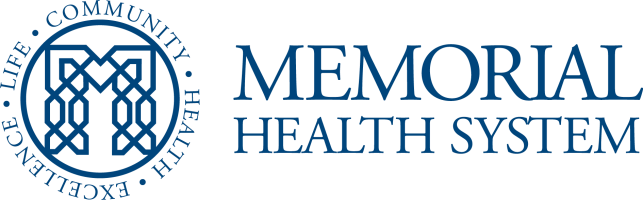   Youth Summer Volunteer Program Thomas and Ella Wong HealthcareMerit Scholarship ApplicationPart I – General InformationName: Mailing Address: City:  State:  Zip Code: Telephone: (home)  (cell)  E-mail Address: High School:  Address: 	Phone Number: Guidance Counselor: Phone Number: Cumulative G.P.A.: Date of graduation: Month: Year: College planning to attend:  City:  State: 4 yr College     2 yr Community or Junior College      Vocational/Technical SchoolMajor field of study: Expected college start date: Month: Year:Expected college graduation date: Month: Year:Parent or Guardian information (if there is more than one parent/guardian, both should complete information requested below)Mr. Mrs. Ms. Last Name:  First Name:  M.I. Mailing Address: (if different from applicant)Street:City: State:  Zip Code: Telephone: (home)  (cell) Relationship to applicant:Part II – Academic/School ActivitiesPlease list all academic/school activities in which you have participated while in high school. Include any awards and honors you may have received.Part III – Extracurricular Activities/Community Involvement/Leadership RolesPlease list and describe.Organization                                                                        Role                     DatesPart IV – QuestionsPlease answer four of the following questions. Describe an event in which you took a leadership role and what you learned about yourself.Name three adjectives that best describe yourself and why? Describe your community service experience and explain how they have affected you personally. Please describe an academic or extracurricular accomplishment of which you are most proud and why? What life experiences have helped to shape who you are today? What challenges have you overcome in achieving your education?Part V – Future DirectionsMake a brief statement or summary (250 word maximum) outlining your education and career objectives.To the best of my knowledge, all of the above statements and attachments are true.Signature of Applicant:   Date: Signature of Parent/Guardian:  Date: Applications should include the following:	1.  Completed application	2.  A copy of your high school transcript	3.  Two (2) letters of recommendationThe scholarship committee will not consider your application if information is missing or incomplete. Only recipients will be notified. Scholarship checks will be made payable to an educational investment account (i.e. 529 plan), that is new or existing. 